November 14, 2016Jeremy ReedClearview Electric Inc.PO Box 130659Dallas TX  75313Dear Mr. Reed:	On November 4, 2016, the Commission received your Application for Bond Reduction.  Upon initial review, the Application has been determined to be deficient for the following reasons:Application filing fee:  Each annual application for bond reduction must be accompanied by a Certified Check, Money Order, or check issued by your attorney for $350.00	Pursuant to 52 Pa. Code §1.4, you are required to correct these deficiencies.  Failure to  do so within 20 days of the date of this letter will result in the Application being returned unfiled.   	Please return your items to the above listed address and address to the attention of Secretary Chiavetta.	Should you have any questions pertaining to your application, please contact our Bureau at 717-772-7777.								Sincerely,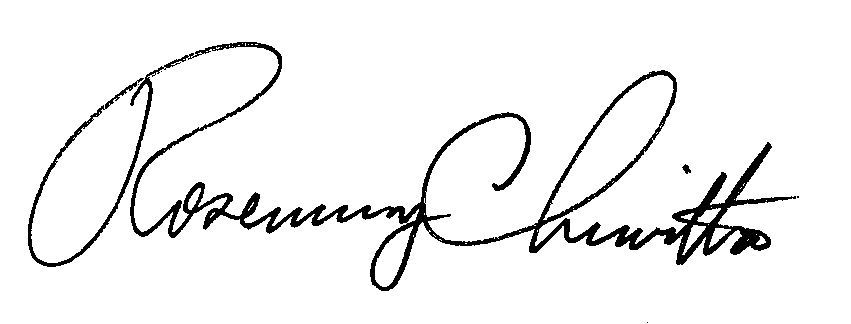 Rosemary ChiavettaSecretaryRC:alw